MATEMÀTIQUESAina Somovilla3er ESO BMatemàtiquesEnric MartinellAproximació de PI pel mètode d’ArquímedesEl mètode que reproduïm aquí és el que va utilitzar Arquímedes i consistia en circumscriure i inscriure polígons regulars de n-costats en circumferències i calcular el perímetre dels polígons (mètode de exhausió).Arquímedes va començar amb hexàgons i després va anar duplicant el nombre de costats fins arribar a construir un polígon de 96 costats.Nosaltres utilitzarem el geogebra per aconseguir trobar un nombre aproximat de pi fixant-nos amb el mètoded’ArquímedesQuè hauríem de saber?Un polígon inscrit en una circumferència és un polígon que té tots els vèrtexs situats a la circumferència. Un polígon circumscrit en una circumferència tots els seus costats són tangents a la circumferència.L'angle format per dos radis consecutius d'un polígon regular l'anomenem angle central del polígon.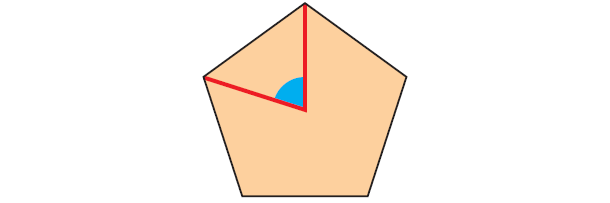 Completa la taula patró: 360º / N costats = YºConstrucció en GeogebraVideo tutorial: http://matematiques.annaravell.cat/pi.html 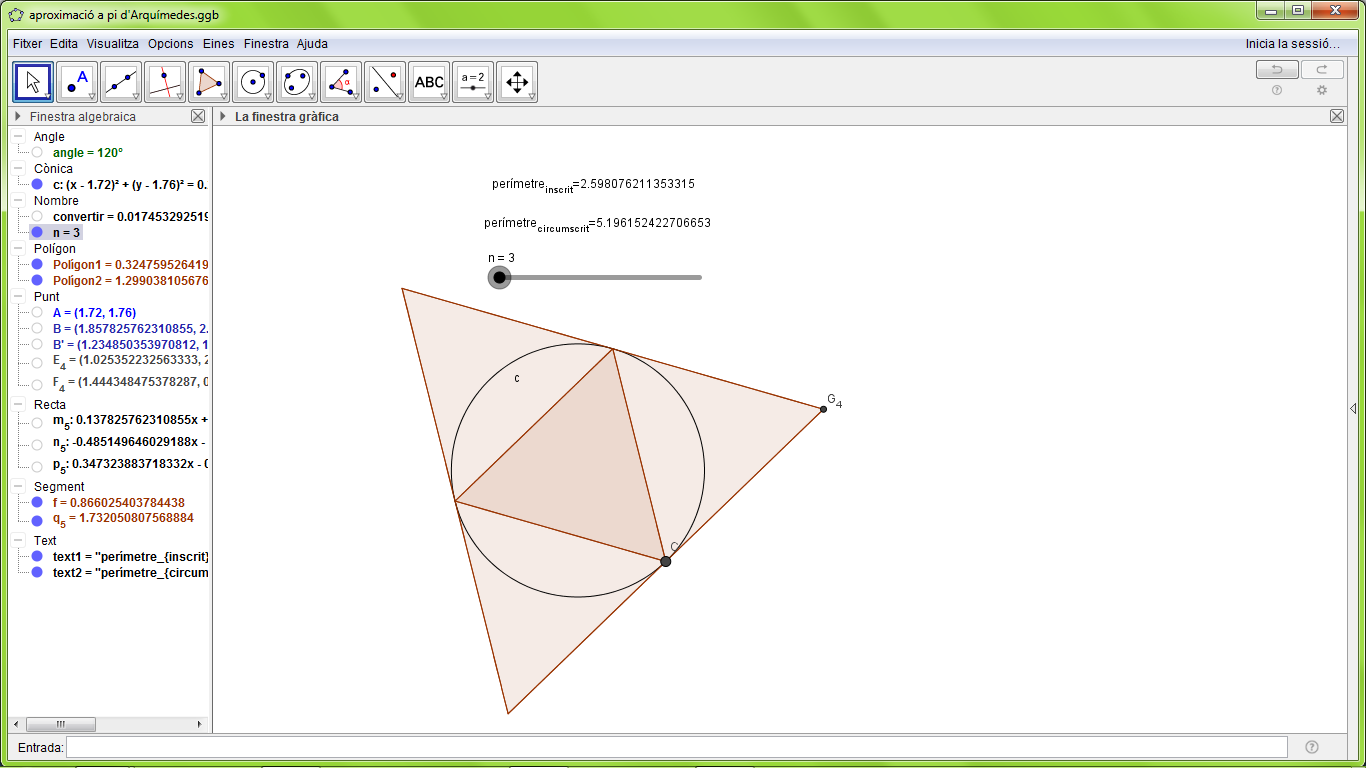 Anàlisi de les dades    Defineix l’error absolut d’una aproximació.L’error absolut d’una aproximació és el valor absolut de la diferència entre el valor exacte del nombre i el valor aproximat.Defineix l’error relatiu?L’error relatiu és el quocient  entre l’error absolut i el valor absolut de valor exacte. Aproximació més bonaL’aproximació més bona és la que fa servir els polígons inscrits. És aquesta perquè si ens fixem en l’error absolut de cada polígon, de més o menys costats, veurem que l’error absolut del polígon inscrit és sempre menor al del polígon circumscrit. Per lo tant el polígon inscrit s’aproxima més a pi.Evolució de l’aproximacióCada vegada que augmentem el número de costes del polígon veiem que la suma de la longitud de tots els costats d’aquest polígon s’aproxima més a la circumferència. Per lo tant el marge d’error absolut va disminuint a mesura que la quantitat de costats augmenta.Evolució de l’error relatiu A mesura que augmentem el número de costats del polígon l’error relatiu disminueix. Perquè, el perímetre del polígon, cada vegada s’aproxima més a pi.El nombre pi al llarg de la històriaEix cronològic.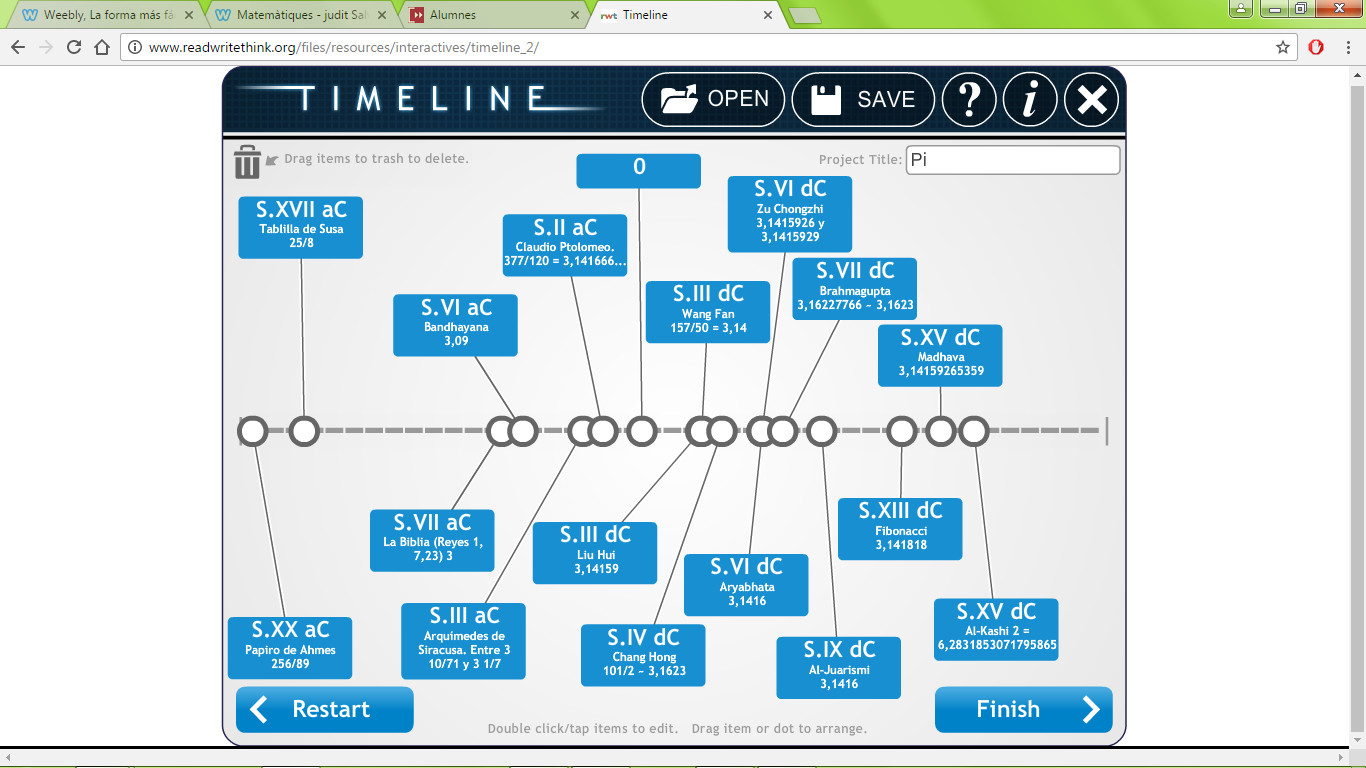 Que és el número pi?El número pi és el resultat de dividir la longitud d’una circumferència per el seu diàmetre. No varia segons el tamany de la circumferència.Quin tipus de nombre és?El número pi és un nombre irracional. És decimal i aperiòdic. No pot ser representat en una fracció de dos números enters. En el 2011 s’havien calculat 10 000 000 000 000 xifres decimals del nombre pi.Referèncieshttp://matematicaseducativas.blogspot.com.es/2011/03/arquimedes-y-el-numero.htmlhttp://centros5.pntic.mec.es/ies.de.bullas/dp/matema/conocer/arquimedes.htmhttp://blocs.xtec.cat/historiamatematica/2008/11/21/problema-48-del-papir-rhind/http://es.wikipedia.org/wiki/N%C3%BAmero_%CF%80http://www.microsiervos.com/archivo/ciencia/belleza-numero-pi.htmlhttp://mkweb.bcgsc.ca/pi/art/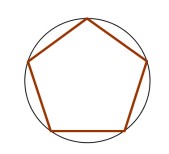 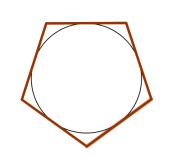 Polígoin inscritPolígon circumscritNombre de costats del polígon inscritAngle central3 costats  360º / 3 costats = 120º4 costats360º / 4 costats = 90º5 costats360º / 5 costats = 72º6 costats360º / 6 costats = 60º7 costats360º / 7 costats = 51,42º…N costats360º / N costats = YºAproximació utilitzant polígon inscritAproximació utilitzant polígon inscritAproximació utilitzant polígon inscritAproximació utilitzant polígon inscritcostatsPerímetreValor exacte de piError AbsolutError Relatiu32.5983.1410.5430.17342.8283.1410.3130.10052.9383.1410.2030.065633.1410.1410.045203.1283.1410.0130.004403.1383.1410.0030.001603.143.1410.0010.000803.143.1410.0010.0001003.1413.1410.0000.000Aproximació utilitzant polígon circumscritAproximació utilitzant polígon circumscritAproximació utilitzant polígon circumscritAproximació utilitzant polígon circumscritcostatsPerímetrevalor exacte de piError AbsolutError Relatiu35.1963.1412.0550.65443.9993.1410.8580.27353.6323.1410.4910.15663.4643.1410.3230.103203.1673.1410.0260.008403.1483.1410.0070.002603.1443.1410.0030.001803.1433.1410.0020.0011003.1423.1410.0010.000costatsInterval que conte pi  3[2.598 – 5.196]4[2.828 – 3.999]5[2.938 – 3.632]6[3 – 3.464]costatsInterval que conte pi20[3.128 – 3.167]40[3.138 – 3.148]60[3.14 – 3.144]80[3.14 – 3.143]100[3.141 – 3.142]ÍtemNivell1Nivell2Nivell3Nivell4Explicació mètodeNo reprodueix nitan sols l’explicació del/de la professor/a. O copia directament informació internetReprodueixl’explicació del/dela professor/aHo explica utilitzantdades pròpies i fa un ús del llenguatge adientBona presentació iampliació de les explicacions de classeNo reprodueix nitan sols l’explicació del/de la professor/a. O copia directament informació internetReprodueixl’explicació del/dela professor/aHo explica utilitzantdades pròpies i fa un ús del llenguatge adientBona presentació iampliació de les explicacions de classeNo reprodueix nitan sols l’explicació del/de la professor/a. O copia directament informació internetHo explica utilitzantdades pròpies i fa un ús del llenguatge adientBona presentació iampliació de les explicacions de classeNo reprodueix nitan sols l’explicació del/de la professor/a. O copia directament informació internetGeogebraNo l’entrega o elque entrega no funciona correctamentNecessita moltaajuda del professor per entregar l’arxiu correctamentFuncionacorrectamentFuncionacorrectament i en personalitza favorablement l’aspecteNo l’entrega o elque entrega no funciona correctamentNecessita moltaajuda del professor per entregar l’arxiu correctamentFuncionacorrectamentFuncionacorrectament i en personalitza favorablement l’aspecteNo l’entrega o elque entrega no funciona correctamentNecessita moltaajuda del professor per entregar l’arxiu correctamentFuncionacorrectament i en personalitza favorablement l’aspecteFuncionacorrectament i en personalitza favorablement l’aspecteCàlcul dels errorsNo els sap ferEntén el que ha defer però no ho sap calcular amb el full de càlculFa bé els càlculs ialguna explicació productiva sobre les dadesFa bé els càlculs,els sap interpretar i fins i tot treualguna conclusió o fins i tot fa algun gràficEntén el que ha defer però no ho sap calcular amb el full de càlculFa bé els càlculs ialguna explicació productiva sobre les dadesFa bé els càlculs,els sap interpretar i fins i tot treualguna conclusió o fins i tot fa algun gràficFa bé els càlculs,els sap interpretar i fins i tot treualguna conclusió o fins i tot fa algun gràficLínia de tempsInsereix menys de4 aproximacions.Insereix 6 aproximacions indicant el valor i l’èpocaInsereix fins a 6 valors de pi. Explicant valor, detall, algun detall, importànciaInsereix més de 6 aproximacions Conté informació valor, data, detalls, autor.Distribució al llarg de la línia de temps a escala.Cuida presentacióInsereix menys de4 aproximacions.Insereix 6 aproximacions indicant el valor i l’èpocaInsereix fins a 6 valors de pi. Explicant valor, detall, algun detall, importànciaInsereix més de 6 aproximacions Conté informació valor, data, detalls, autor.Distribució al llarg de la línia de temps a escala.Cuida presentacióInsereix 6 aproximacions indicant el valor i l’èpocaInsereix fins a 6 valors de pi. Explicant valor, detall, algun detall, importànciaInsereix més de 6 aproximacions Conté informació valor, data, detalls, autor.Distribució al llarg de la línia de temps a escala.Cuida presentacióInsereix fins a 6 valors de pi. Explicant valor, detall, algun detall, importànciaInsereix més de 6 aproximacions Conté informació valor, data, detalls, autor.Distribució al llarg de la línia de temps a escala.Cuida presentacióInsereix més de 6 aproximacions Conté informació valor, data, detalls, autor.Distribució al llarg de la línia de temps a escala.Cuida presentació